WHERE…?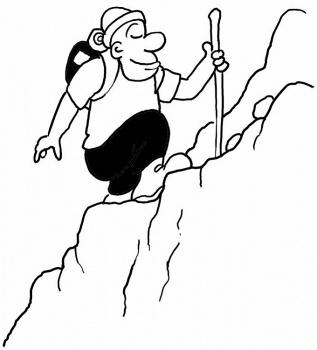 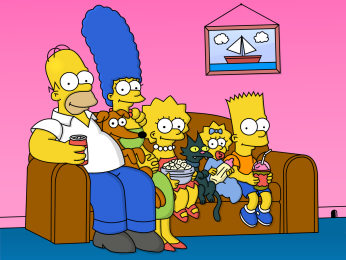 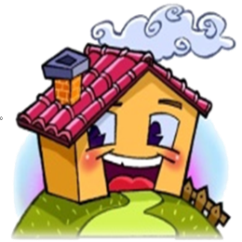 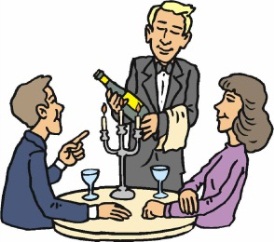 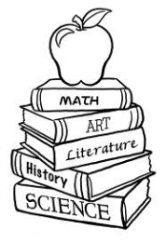 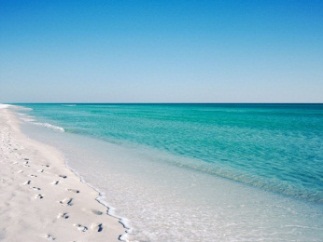 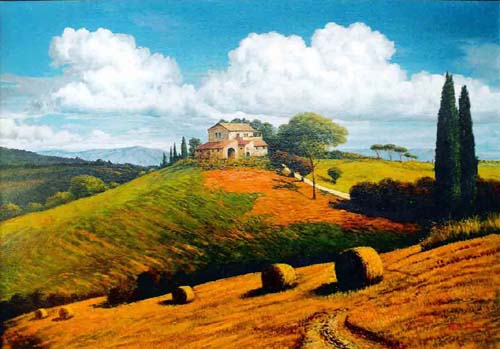 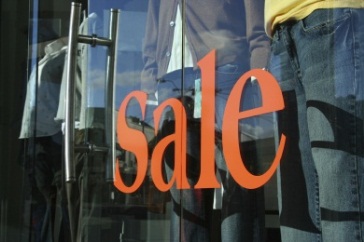 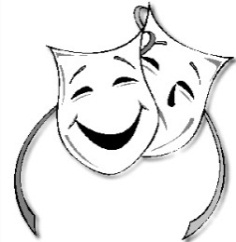 WHEN…? (today is 29th January) 